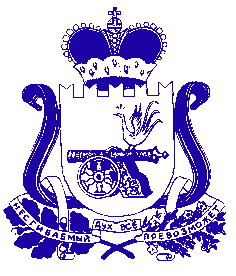 АДМИНИСТРАЦИЯ МУНИЦИПАЛЬНОГО ОБРАЗОВАНИЯ «ДЕМИДОВСКИЙ РАЙОН» СМОЛЕНСКОЙ ОБЛАСТИПОСТАНОВЛЕНИЕот 03.04.2024 № 263О принятии проекта постановленияАдминистрации муниципальногообразования «Демидовский район»Смоленской области «Об утверждении проекта межевания территории земельного участка с видом разрешенного использования «малоэтажная многоквартирная жилая застройка»В соответствии со статьей 11.3. Земельного кодекса Российской Федерации, статьями 43, 46 Градостроительного кодекса Российской Федерации, статьей 28 Федерального закона от 06.10.2003 № 131-ФЗ «Об общих принципах организации местного самоуправления в Российской Федерации», приказом  Федеральной службы государственной регистрации, кадастра и картографии от 10.11.2020 № П/0412 «Об утверждении классификатора видов разрешенного использования земельных участков», Положением о порядке  организации и проведения публичных слушаний и учета мнения граждан при осуществлении градостроительной деятельности на территории муниципального образования «Демидовский район»  Смоленской области, утвержденным решением  Демидовского районного Совета депутатов  Смоленской области от 18.05.2017 № 73-6, Правилами землепользования и застройки Демидовского городского поселения Демидовского района Смоленской области, Администрация муниципального образования «Демидовский район» Смоленской области ПОСТАНОВЛЯЕТ:1.  Принять проект постановления Администрации муниципального образования «Демидовский район» Смоленской области «Об утверждении проекта межевания территории земельного участка с видом  разрешенного использования «малоэтажнаямногоквартирная жилая застройка», расположенного по адресу: Российская Федерация, Смоленская область,  Демидовский район, Демидовское городское  поселение, г. Демидов, ул. Гуреевская, 144».2. Настоящее постановление  опубликовать в газете «Поречанка» и разместить на официальном сайте Администрации муниципального образования «Демидовский район» Смоленской области в информационно-телекоммуникационной сети «Интернет».И.о. Главы  муниципального образования «Демидовский район» Смоленской области	   	                            А.Е. Чистенин